Year Five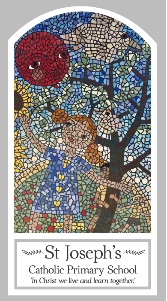 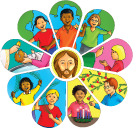 Universal Church - WorldTopic 9: StewardshipKey WordsKey WordsWordDefinitioncareworldsustainablestewardsstewardshipsustainable creationpreserveecologyintegrityharmonyclimateBig QuestionCan I be a steward of creation?My first thoughts:What will I learn?To make links to show how feelings and beliefs about care for the earth affect their own behaviour and that of others and be able to compare their own and other peoples’ ideas about questions that are difficult to answer concerning their stewardship of the earth.To give reasons why christians are concerned about the stewardship of creation and make links between scripture and the belief of caring for creation.To show how their own and others’ decisions about how they care for the earth are informed by beliefs and values and be able to describe and show understanding of scripture, beliefs, ideas, feelings and experiences of being stewards of god’s creation and make links between them. To show understanding of how religious belief shapes life in relation to stewardship of creation and engage with and respond to questions of about care of creation in the light of religious teaching.